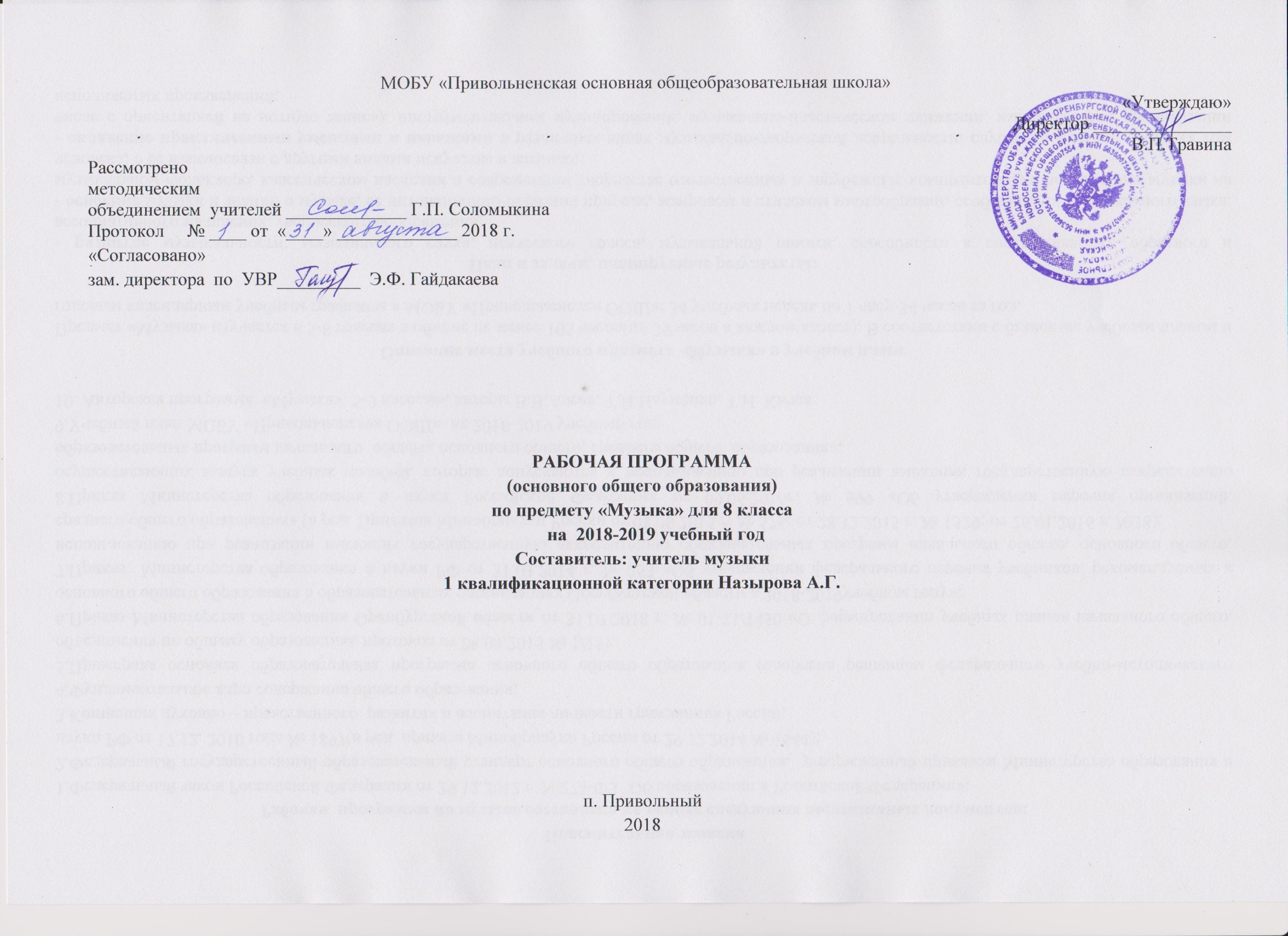 Пояснительная запискаРабочая  программа по музыке составлена на основе следующих нормативных документов:1.Федеральный закон Российской Федерации от 29.12.. N 273-ФЗ "Об образовании в Российской Федерации»; 2.Федеральный государственный образовательный стандарт основного общего образования,  утвержденный приказом Министерства образования и науки РФ от 17.12. 2010 года № 1897(в ред. приказа Минобрнауки России от 29.12.2014 № 1644);3.Концепция духовно – нравственного  развития и воспитания личности гражданина России;4.Фундаментальное ядро содержания общего образования;5.Примерная основная образовательная программа основного общего образования (одобрена решением федерального учебно-методического объединения по общему образованию, протокол от 08.04.2015 № 1/15);6.Приказ Министерства образования Оренбургской области от 31.07.2018 г. № 01-21/1450 «О формировании учебных планов начального общего, основного общего образования в образовательных организациях Оренбургской области в 2018-2019учебном году»;7.Приказ  Министерства образования и науки РФ от 31.03.2014 г. № 253 «Об утверждении федерального перечня учебников, рекомендуемых к использованию при реализации имеющих государственную аккредитацию образовательных программ начального общего, основного общего, среднего общего образования» (в ред. Приказов Минобрнауки России от 08.06.2015 г. № 576; от 28.12.2015 г. № 1529; от 26.01.2016 г. №38);8.Приказ Министерства образования и пауки Российской Федерации от 09.06.2016г. № 699 «Об утверждении перечня организаций, осуществляющих выпуск учебных пособий, которые допускаются к использованию при реализации имеющих государственную аккредитацию образовательных программ начального  общего, основного общего, среднего общего  образования»;9.Учебный план МОБУ «Привольненская ООШ»  на 2018-2019 учебный год; 10. Авторская программа  «Музыка». 5-9 классы», авторы В.В.Алеев, Т.И.Науменко, Т.Н. КичакОписание места учебного предмета «Музыка» в учебном планеПредмет «Музыка» изучается в 5-8 классах в объёме не менее 105 часов(по 35 часов в каждом классе). В соответствии с базисным учебным планом и годовым календарным учебным графиком в МОБУ «Привольненская ООШ»: 34 учебных недель по 1 часу-34 часов за год. Цели с учетом специфики предмета :развитие музыкальной культуры школьников как неотъемлемой части духовной культуры.Цели, задачи, планируемые результаты: развитие музыкальности; музыкального слуха, певческого голоса, музыкальной памяти, способности к сопереживанию; образного и ассоциативного мышления, творческого воображения;- освоение музыки и знаний о музыке, ее интонационно-образной природе, жанровом и стилевом многообразии, особенностях музыкального языка; музыкальном фольклоре, классическом наследии и современном творчестве отечественных и зарубежных композиторов; о воздействии музыки на человека; о ее взаимосвязи с другими видами искусства и жизнью;- овладение практическими умениями и навыками в различных видах музыкально-творческой деятельности: слушании музыки, пении (в том числе с ориентацией на нотную запись), инструментальном музицировании, музыкально-пластическом движении, импровизации, драматизации исполняемых произведений;- воспитание эмоционально-ценностного отношения к музыке; устойчивого интереса к музыке, музыкальному искусству своего народа и других народов мира; музыкального вкуса учащихся; потребности к самостоятельному общению с высокохудожественной музыкой и музыкальному самообразованию; слушательской и исполнительской культуры учащихся.Личностные результаты:  —обогащение духовного мира на основе присвоения художественного опыта человечества; —обобщенное представление о художественных ценностях произведений разных видов искусства;—наличие предпочтений, художественно-эстетического  вкуса, эмпатии, эмоциональной отзывчивости и заинтересованного отношения к искусству;—инициативность и самостоятельность в решении разноуровневых учебно-творческих задач;—соответствующий возрасту уровень культуры восприятия искусства;—наличие определенного уровня развития общих художественных способностей, включая образное и ассоциативное мышление, творческое воображение;—участие в учебном сотрудничестве и творческой деятельности на основе уважения к художественным интересам сверстников.Метапредметные результаты:  —понимание роли искусства в становлении духовного мира человека; культурно-историческом развитии современного социума;—общее представление об этической составляющей искусства (добро, зло, справедливость, долг и т. д.);—развитие устойчивой потребности в общении с миром искусства в собственной внеурочной и внешкольной деятельности;—соответствующий возрасту уровень духовной культуры;—творческий подход к решению различных учебных и реальных жизненных проблем;—расширение сферы познавательных интересов, гармоничное интеллектуально-творческое развитие;—усвоение культурных традиций, нравственных эталонов и норм социального поведения;—эстетическое отношение к окружающему миру (преобразование действительности, привнесение красоты в человеческие отношения).логическим действиям сравнения, анализа, синтеза, обобщения, классификации по родовидовым признакам, установления аналогий и причинно-следственных связей, Предметные результаты: —постижение духовного наследия человечества на основе эмоционального переживания произведений искусства;—освоение содержания, претворяющего проблемы ≪вечных тем≫ в искусстве;—умение аргументировано рассуждать о роли музыки в жизни человека;—осмысление важнейших категорий в музыкальном искусстве — традиции и современности, понимании их неразрывной связи; —установление взаимодействий между образами музыки, литературы и изобразительного искусства на уровне содержания и формы;—понимание концептуально-содержательных особенностей сонатной формы;—сформированность навыков вокально-хоровой деятельности — умение исполнять произведения различных жанров и стилей, представленных в программе; умение петь под фонограмму с различным аккомпанементом (фортепиано, гитара, электромузыкальные инструменты), умение владеть своим голосом и дыханием в период мутации.Отличительные особенности рабочей программы от примерной программыОсновное содержание образования в примерной программе представлено следующими содержательными линиями: «Музыка как вид искусства», «Музыкальный образ и музыкальная драматургия», «Музыка в современном мире: традиции и инновации». Предлагаемые содержательные линии ориентированы на сохранение преемственности с курсом музыки в начальной школе. При этом построение программы допускает различные варианты для изложения содержания учебников, распределения учебного материала и времени его изучения.Главная тема 8 класса ≪Традиция и современность в музыке≫ обращена к воплощению в музыке проблемы вечной связи времен. Музыкальное искусство рассматривается сквозь призму вековых традиций, продолжающих свою жизнь и поныне. За основу берутся ≪вечные темы≫ искусства — мир сказки и мифа, мир человеческих чувств, мир духовных поисков, предстающие в нерасторжимом единстве прошлого и настоящего и утверждающие тем самым их непреходящее значение для музыкального искусства.Современность трактуется в программе двояко: это и веч-ная актуальность высоких традиций, и новое, пришедшее вместе с XX веком. Таким образом, представляется возможность путем сравнения установить, какие музыкальные произведения продолжают идеи высокого и вечного, а какие являют собой проявление моды или злободневных течений. Содержание рабочей программы построено на основе компетентностного подхода в соответствии с этим у обучающихся развиваются и совершенствуются познавательная, информационно-коммуникативная, рефлексивная деятельности. В данной программе заложены возможности предусмотренного стандартом формирования у обучающихся универсальных учебных действий.   Отличительные особенности программы:- во взгляде на музыку не только с точки зрения её эстетической ценности, но и с позиции её универсального значения в мире, когда музыка раскрывается во всём богатстве своих граней, врастающих в различные сферы бытия, - природу, обычаи, верования, человеческие отношения, фантазии, чувства;- в системном погружении в проблематику музыкального содержания;- в рассмотрении музыкального искусства с точки зрения стилевого подхода, применяемого с учётом научных достижений в области эстетики, литературоведения, музыкознания;- в углублении идеи музыкального образования при помощи учебника ;           В данной программе заложены возможности предусмотренного стандартом формирования у обучающихся универсальных учебных действий.                                 Используемые технологииПедагогические технологии, используемые при реализации программы: сотворчество, сотрудничество, личностно-ориентированный подход, творческие проекты, дифференцированные обучающие, развивающие и диагностирующие задания. Так же предусмотрены различные сочетания инвариантных и вариативных тем и заданий, проблемные ситуации, самостоятельный информационный поиск, интеграция различных видов художественно – творческой и художественно-познавательной деятельности учащихся.Уроки музыки, проводимые по данной программе, можно интегрировать с уроками изобразительного искусства на основе:Выявления общего и особенного в языке разных видов искусства; общности художественно-образного содержания произведений различных видов искусства; общности духовно-нравственных смыслов произведений искусства.Формы  и методы контроля.Предпочтительными формами организации учебного процесса на уроке являются: групповая, коллективная работа с учащимися.Контроль осуществляется в следующих видах: текущий, тематический, итоговый.Формы  контроля: устный опрос; тесты, творческие задания по теме, проверочные работы.  Промежуточная аттестация проводится в соответствии с планируемыми результатами, требованиями к уровню подготовки учащихся 1 класса начальной школы в форме итоговых тестов  в конце каждой четверти. Методы: метод художественного, нравственно-эстетического познания музыки;  метод эмоциональной драматургии;  метод интонационно-стилевого постижения музыки;  метод художественного контекста;  метод создания «композиций»; метод междисциплинарных взаимодействий;  метод проблемного обучения;  метод сравнения . Эти методы реализуются в учебной деятельности с применением системного подхода, который выполняет роль главного «координатора» в целостном методологическом пространстве . Критерии оценивания. 1.Знание музыкальной терминологии, умение её применять. «5»–твердое знание терминов и понятий, умение применять это знание на практике. «4»–неточность в формулировках терминов и понятий, умение частично применять их на практике. «3»–слабое (фрагментарное) знание терминов и понятий, неумение использовать их на практике. «2»–незнание терминов и понятий, отсутствие навыков использования их на практике. 2. Теоретические знания могут быть проверены в форме тестирования. «5»-получают учащиеся, правильно выполнившие  100-90 % работы; «4»-ставится в том случае, если верные ответы составляют 80 % от общего количества; «3»-соответствуетработа, содержащая 50–70 % правильных ответов; «2»-верно выполнено менее 50% работы; 3. Слушание музыкальных произведений. «5»–соблюдает правила слушания музыки, свободно владеет приемами анализа музыкальных произведений. «4»–знает правила слушания музыки, при анализе музыкальных произведений владеет не всеми приемами. «3»–невнимательно слушает музыку, испытывает трудности при анализе музыкальных произведений. «2»–не умеет слушать музыку, не владеет приемами анализа музыкальных произведений. 4. Пение музыкальных произведений. «5»–соблюдает правила пения; пение вокальных произведений соответствует (1), (2), (3) уровням сложности. «4»–знает правила пения, иногда допускает ошибки (1), (2), (3) уровня сложности. «3»–невсегда соблюдает правила пения, часто допускает ошибки (1), (2), (3) уровня сложности.«2»–не соблюдает правила, пение не соответствует (1), (2), (3) уровню сложности 5. Творческая деятельность. 5.1.Виды: Составление кроссвордов Письменные отзывы о музыкальном произведении Музыкальные викторины Сочинения о музыке Презентации Рисунки 5.2.Критерии оценки (т.к. при организации творческой деятельности применяется дифференцированный подход–задания учитывают способности и интересы учащихся, то оценки «2» за этот вид деятельности и полученный результат не выставляются) «5»–владеет УУД, знает задачи творческой деятельности и готов творить. «4»–владеет УУД, готов творить, но не всегда осмысленно решает задачи творческой деятельности. «3»–проблемы в УУД,готов творить, но испытывает трудности в решении задач творческой деятельности                                   Общая характеристика предмета, образовательная областьПредмет «Музыка» входит в состав предметной области «Искусство».  Музыкальное образование (воспитание, обучение и развитие) в основной школе способствуют формированию у учащихся эстетического чувства, сознания, потребностей, вкуса, ощущения и осознания красоты и гармонии в музыкальном искусстве и жизни. Общение подростков с музыкой открывает возможность для духовного становления личности и ее творческого самовыражения. Изучение предмета «Музыка» направлено на расширение опыта эмоционально-ценностного отношения подростков к произведениям искусства, опыта их музыкально-творческой деятельности, на углубление знаний, умений и навыков, приобретенных в начальной школе в процессе занятий музыкой. Особое значение в основной школе приобретает развитие индивидуально-личностного эмоционально-ценностного отношения учащихся к музыке, музыкального мышления, формирование представления о музыке как виде искусстве, раскрытие целостной музыкальной картины мира, воспитание потребности в музыкальном самообразовании.Основные содержательные линии: обогащение опыта эмоционально-ценностного отношения  учащихся к музыке и музыкальным занятиям; усвоение изучаемых музыкальных произведений и знаний о музыке;овладение способами музыкальной деятельности (умения и навыки);обогащение опыта музыкально-творческой деятельности.Каждая из указанных содержательных линий находит свое воплощение в целевых установках учебной программы и получает последовательное многоаспектное раскрытие  в содержании музыкального образования и требованиях к уровню подготовки оканчивающих основную школу.Обогащение опыта эмоционально-ценностного отношения к музыке и знаний музыки в период обучения в основной школе осуществляется в первую очередь за счет расширения диапазона изучаемых произведений в жанрово-стилевом отношении, более широкого представления в музыкальном репертуаре образцов народной и профессиональной (классической и современной) музыки как светской, так и духовной. При этом произведения духовной религиозной музыки рассматриваются в культурологическом аспекте. Важной составляющей изучаемого учащимися музыкального репертуара становятся образцы современной популярной музыки. Необходимо обратить особое внимание на то, что опыт эмоционально-ценностного отношения к музыке и знание учащимися музыки происходит в первую очередь на основе личностно окрашенного эмоционально-образного общения с художественными образцами музыкального искусства в различных видов музыкальной деятельности; выявления связей музыки с другими видами искусства и жизнью; раскрытия возможностей музыки в преобразовании духовного мира человека, его душевного состояния.Приоритетное значение в ряду знаний о музыке на второй ступени обучения имеют знания, приобретаемые в процессе музыкально-творческой деятельности и раскрывающие интонационную, жанровую, стилевую основы музыкального искусства, многогранность связей музыки с другими видами искусства. В число музыкальных знаний входят также знания о творчестве композиторов, исполнителей, способах овладения различными видами музыкальной деятельности, нотной грамоты. В программе выделяется группа музыкально-исторических знаний, а также знаний о музыкальной жизни нашей страны и других стран мира. Необходимо предусмотреть в программе освоение учащимися музыкальных умений и навыков, приобретаемых в различных видах музыкально-творческой деятельности и способствующих личностному постижению преобразующей силы музыки. При этом музыкальные умения связаны главным образом с творческим, никогда не повторяющимся процессом. Музыкальные навыки являются базой прежде всего для музыкально-исполнительской деятельности, требующей определенной подготовки и развития психофизиологического аппарата ребенка, что является необходимым условием для достижения эстетического, подлинно художественного воплощения музыкального образа исполняемого произведения и самовыражения ребенка. Весь учебно-воспитательный процесс на уроке пронизывает опыт музыкально-творческой учебной деятельности, который приобретается учащимися в процессе слушания музыки, в вокально-хоровом и инструментальном исполнении, в музыкально-пластической деятельности, музыкальных импровизациях и сочинении музыки, в установлении связей музыки с другими видами искусства, с историей, жизнью. Тем самым удается избежать информационного изложения материала и на первый план вывести деятельностное освоение искусства. Накопление опыта музыкально-творческой деятельности в системе основного общего музыкального образования направлено на дальнейшее развитие творческого потенциала учащихся, их интереса к процессу и результату музыкальной деятельности. Такой опыт помогает ученику глубже познавать природу музыки, пути и способы ее создания, исполнения и слушания, сформировать свою личностную позицию по отношению к искусству и найти способы самовыражения в разнообразной музыкально-творческой деятельности. Описание ценностных ориентиров, содержащиеся в учебном предмете	Ценностные ориентиры содержания курса заключаются:—в формировании и воспитании у обучающихся верыв Россию, чувства личной ответственности за Отечество;—в формировании чувства патриотизма и гражданской солидарности;—в формировании разностороннего, интеллектуально-творческого и духовного развития;—в формировании основ художественного мышления;—в ориентации на успешную социализацию растущего человека, становление его активной жизненной позиции, готовности к взаимодействию и сотрудничеству в современном поликультурном пространстве, ответственности за будущее культурное наследие.Результаты освоения учебного предметаВ  результате изучения музыки  в  8 классе ученик  должензнать/понимать:знать специфику музыки как вида искусства; знать основные жанры народной и профессиональной музыки; знать характерные черты и образцы творчества крупнейших русских и зарубежных композиторов; понимать особенности искусства различных эпох; определять по характерным признакам принадлежность музыкальных произведений к соответствующему жанру и стилю – музыка классическая, народная, религиозная, современная; эмоционально-образно воспринимать и характеризовать музыкальные произведения. уметь:аргументировано рассуждать о роли музыки в жизни человека (с учетом знаний, полученных науроках в 5, 6, 7, 8 классах); обосновать собственные предпочтения, касающиеся музыкальных произведений различных стилей и жанров; преломлять  полученные знания в эмоционально-личностном отношении к образному миру музыки, которое проявляется в размышлениях о музыке (устно и письменно), ответах на вопросы учебника, в выполнении проблемно-творческих заданий в дневнике музыкальных размышлений; осмысливать важнейшие категории в музыкальном искусстве — традиции и современности, понимания их неразрывной связи; понимать концептуально-содержательные особенности сонатной формы; проявлять навыки вокально-хоровой деятельности: уметь исполнять произведения различных жанров и стилей, представленных в программе, уметь петь под фонограмму с различным аккомпанементом (фортепиано, гитара, электромузыкальные инструменты), уметь владеть своим голосом и дыханием в период мутации. -использовать различные формы индивидуального, группового и коллективного музицирования, выполнять творческие задания, участвовать в исследовательских проектах. Содержание учебного предметаТема года: «Традиция и современность в музыке» (34часов)О традиции в музыке .(3ч.)Живая сила традиции. Различие понятий «современной» и «модной» музыки. Стиль в музыкальном искусстве: классицизм в музыке, Венская классическая школа, романтизм, реализм, «Могучая кучка», импрессионизм. Индивидуальный стиль композиторов-классиков. «Стилевые направления музыкального искусства 20 векаСказочно-мифологические темы(6ч.)Философское определение мифа как «формы целостного массового переживания и истолкования действительности при помощи чувственно-наглядных образов. «Роль мифа в появлении искусства. Мир сказочной мифологии. «Сказка – ложь, да в ней – намек, добрым молодцам урок».Слушание: Языческая Русь в «Весне священной» И.Стравинского, Н.Римский-Корсаков. Сцена Весны с птицами. Вступление к опере «Снегурочка»; И. Стравинский. Весенние гадания. Пляски щеголих. Из балета «Весна священная»; К. Дебюсси.  «Послеполуденньий отдых фавна», бессмертный романс П.И.Чайковского «Благословляю вас, леса». Разучивание:  Я. Дубравина «Песня о земной красоте», И.Сохадзе «Добрая фея», Л.Квинт, стихи В. Кострова «Здравствуй мир», В. Чернышев, стихи Р. Рождественского «Этот большой мир».Мир человеческих чувств (10ч)Трагедия и радость любви в музыке. Выдающиеся музыкальные произведения о любви в жанрах духовной, вокальной, инструментальной, симфонической, камерной музыки. Образы радости в музыке. «Мелодией одной звучат печаль и радость». «Слёзы людские, о слёзы людские». Высота духовного сопереживания в мистериях И.С.Баха «Страсти по Матфею» и «Страсти по Иоанну». Возвышенный гимн любви «Аве Мария».  Художественный стиль романтизма. Подвиг во имя свободы в увертюре Л.Бетховена «Эгмонт». Любовь к Родине. Мотивы пути и дороги в русском искусстве. Слушание: Соната № 14 «Лунная» для фортепиано, 1 часть, Соната № 8 «Патетическая»,  2 часть «Больше чем любовь»;  Н. Римский-Корсаков, хороводная песня Садко из оперы «Садко»;  В. А. Моцарт. Концерт № 23 для фортепиано с оркестром, фрагменты, П. Чайковский, Сцена  письма из оперы «Евгений Онегин»; М. Глинка, стихи А. Пушкина. «В крови горит огонь желанья...», П. Чайковский, увертюра-фантазия «Ромео и Джульетта», фрагмент;  Г.Свиридов «Тройка» из оркестровой сюиты «Метель»,  вокальный стиль «BelCanto» и его мастера ЭнрикоКарузо, Франко Корелли, Лучано Паваротти, АндреаБочелли.   Разучивание: романс «Я тебя никогда не забуду» из оперы А. Рыбникова «Юнона и Авось», А. Макаревич «Пока горит свеча», В.Высоцкий «Братские могилы», Ю. Визбор «Ты у меня одна», В. Высоцкий «Песня о друге»; К. Кельми «Замыкая круг».           В поисках истины и красоты (5ч)Мир духовных исканий человека. Величие и многогранность чувства любви. Мир церковной музыки. «Хор – уста Церкви». Византийские корни русского церковного пения. Рождество Христово в народной и композиторской музыке. Рождественский кант. Колядки. Православная авторская песня. Колокольный звон на Руси. «Мелодией одной звучат печаль и радость». Слушание:Д. Шостакович, стихи Микеланджело Буонарроти «Бессмертие» из сюиты для баса и фортепиано; П. Чайковский «Болезнь куклы» из «Детского альбома»; Р.Шуман «Грезы»; С. Рахманинов «Колокола» № 1, из поэмы для солистов, хора и симфонического оркестра; П.Чайковский «Декабрь. Святки» из цикла «Времена года»; Н.Римский-Корсаков, колядные песни из оперы «Ночь перед Рождеством» и увертюра «Светлый праздник». Разучивание: Д.Бортнянский «Тебе поем»; гимны «Единородный Сыне» и «Достойно есть», И.С.Бах, соло альта «О, сжалься» из цикла «Страсти по Матфею»; Рождественские канты «Небо и земля» и «Добрый вечер»; международный рождественский гимн «Святая ночь» (SilientNight); духовные песни иеромонаха Романа (Матюшина), Людмилы Кононовой и Светланы Копыловой, Е. Крылатов, Ю. Энтин «Колокала».       О современности в музыке (9ч)Как мы понимаем современность? Вечные сюжеты. Философские образы ХХ века. «Турангалила-симфония» О. Мессиана.  Массовая музыкальная культура сегодня.  Массовая песня. Музыка театра и кино. Авторская песня. Новые области в музыке ХХ века (джазовая и эстрадная музыка). Лирические страницы советской музыки. Диалог времён в музыке А. Шнитке. Антология рок – музыки. Рок опера.  Зарубежная поп музыка. Российская эстрада. Обобщение материала по теме «Традиция и современность в музыке». Итоговое тестирование. Слушание: А. Хачатурян «Смерть гладиатора», адажио Спартака и Фригии из балета «Спартак»; О. Мессиан «Ликование звезд» (V часть) и «Сад сна любви» (VI часть) из  «Турангалилы-симфонии»; Дж. Гершвин.«Рапсодия в стиле блюз» и «Колыбельная Клары, дуэт Бесс и Порги» из оперы «Порги и Весс»; А.Эшнай. Симфония № 2, II часть, фрагмент; А. Шнитке. Ргеludio; Тоссаtа из «СоncertoGrosso» № 1 для двух скрипок, клавесина, препарированного фортепиано и струнного оркестра; Г.Свиридов, «Любовь святая» из цикла «Три хора из музыки к трагедии А. К. Толстого «Царь Федор Иоаннович»; музыка М.Таривердиева к фильму «Ирония судьбы или с легким паром»; музыка Э.Артемьева к фильмам «Неоконченная пьеса для механического пианино» и «Раба любви», песни из кинофильмов, а также российской и зарубежной эстрады по выбору школьников. Разучивание:Д. Герман «Привет, Долли!»;  Дж. Леннон, П. Маккартни «Вчера»;  Б. Андерсон (группа АББА) «Победитель получает все»; музыка и песни И.Дунаевского к фильму «Дети капитана Гранта»; песня Е.Птичкина «Эхо любви»; песня Б.Гребенщикова и группы «Аквариум» «Серебро Господа моего»; А. Лепин, стихи В.Коростылёва. «Песенка о хорошем настроении»; Ю. Чичков, стихи Ю.Разумовского «Россия, Россия».Слушание музыки: произведения по выбору обучающихся. Разучивание песен: А.Флярковский, стихи А. Дидурова «Прощальный вальс»; И. Грибулина. Прощальная. Обработка Ю. Алиева  Тематическое планирование (34 часов)Календарно- тематическое планирование по музыкеСписок литературыНауменко Т. И., Алеев В. В. Искусство. Музыка. Учебник. Науменко Т. И., Алеев В. В. Искусство. Музыка. Аудио приложение к учебнику.Пирогова Д. М. Искусство. Музыка. Электронное приложение к учебнику.Науменко Т. И., Алеев В. В., Кичак Т. Н. Искусство. Музыка. Рабочая тетрадь «Дневник музыкальных размышлений».Дополнительная литератураАсафьев Б. В. Избранные статьи о музыкальном просвещении и образовании. Л.: Музыка, 1973.Выготский Л. С. Психология искусства. М.: Искусство1968.Музыка. 1—8 классы / сост. Ю. Б. Алиев, В. К. Белобородова, Е. В. Николаева, Б. С. Рачина, С. Л. Старобинский; под общей редакцией Ю. Б. Алиева // Программы для средних общеобразоват. учеб. заведений. М.: Просвещение, 1993.Содержание курсаМодуль учебникаХарактеристика видов деятельности обучающихсяВведение в тему года «Традиция и современность в музыке». Условность деления музыки на «старую» и «новую».  Различие понятий «современной» и «модной» музыки. Стиль в музыкальном искусстве: классицизм в музыке, Венская классическая школа, романтизм, реализм, «Могучая кучка», импрессионизм. Индивидуальный стиль композиторов-классиков.«Стилевые направления музыкального искусства 20 векаО традиции в музыке (3ч.)-. Размышлять о значении музыкального искусства в жизни современного человека (с учетомнике).-. Рассуждать о специфике воплощения духовного опыта человечества в музыкальном искусстве (с учетом критериев, представленных в учебнике) -. Осваивать отдельные образцы русской классической музыкальной школы. - Эмоционально воспринимать мифопоэтическое творчество во всемего многообразии.- Воспринимать и оценивать музыкальные произведения с точки зре-ния единства содержания и средств  выражения.- Понимать характерные особенности музыкального языка.- Осваивать стилевые черты русской классической музыкальнойШколы-Исследовать разнообразие музыки XX века.-. Осознавать интонационно-образные, жанровые, стилевые основы музыки XX века (с учетом критериев, представленных в учебнике).-. Воспринимать и оценивать музыкальные произведения с точки зрения единства содержания и формы.Философское определение мифа как «формы целостного массового переживания и истолкования действительности при помощи чувственно-наглядных образов. «Роль мифа в появлении искусства. Мир сказочной мифологии. «Сказка – ложь, да в ней – намек, добрым молодцам урок».Сказочно- мифологические темы(6ч) - Понимать роль мифологии в сохранении и развитии общей культу-ры народов.- Воспринимать и выявлять внешние связи между музыкой и окружающим миром природы.- Осваивать отдельные образцы русской классической музыкальнойШколы- Эмоционально воспринимать мифопоэтическое творчество во всемего многообразии.- Воспринимать и оценивать музыкальные произведения с точки зре-ния единства содержания и средств выражения.- Понимать характерные особенности музыкального языка.-. Осваивать стилевые черты русской классической музыкальнойшколы- Исследовать разнообразие музыки XX века.- Осознавать интонационно-образные, жанровые, стилевые основы музыки XX века (с учетом критериев,представленных в учебнике).- Воспринимать и оценивать музыкальные произведения с точкизрения единства содержания и формы- Осознавать и рассказывать о влиянии музыки на человека.-Понимать характерные особенности музыкального языка Трагедия и радость любви в музыке. Выдающиеся музыкальные произведения о любви в жанрах духовной, вокальной, инструментальной, симфонической, камерной музыки. Образы радости в музыке. «Мелодией одной звучат печаль и радость». «Слёзы людские, о слёзы людские». Высота духовного сопереживания в мистериях И.С.Баха «Страсти по Матфею» и «Страсти по Иоанну». Возвышенный гимн любви «Аве Мария».  Художественный стиль романтизма. Подвиг во имя свободы в увертюре Л.Бетховена «Эгмонт». Любовь к Родине. Мотивы пути и дороги в русском искусстве.Мир человеческих чувств (9ч).- Выявлять возможности эмоционального воздействия музыки на человека.-Осознавать интонационно-образные, жанровые и стилевые особенности музыки.-Выявлять круг музыкальных образов в произведениях крупных форм.- Воспринимать и сравнивать особенности музыкального языка в произведениях (частях произведения) разного смыслового и эмоционального содержания.- Узнавать по характерным признакам (интонации, мелодии, гармонии) музыку отдельных выдающихся  композиторов (В. А.Моцарта)-Осознавать интонационно-образные, жанровые и стилевые основы музыки.- Воспринимать и сравнивать разно-образные по смыслу мелодико-гар-монические интонации при прослушивании музыкальных произведений.Мир духовных исканий человека. Величие и многогранность чувства любви. Мир церковной музыки. «Хор – уста Церкви». Византийские корни русского церковного пения. Рождество Христово в народной и композиторской музыке. Рождественский кант. Колядки. Православная авторская песня. Колокольный звон на Руси. «Мелодией одной звучат печаль и радость»В поисках истины и красоты(5ч).-Понимать значение духовной музыки в сохранении и развитии  общейкультуры народа.- Эмоционально воспринимать духовную музыку русских композиторов.-Выявлять возможности эмоционального воздействия колокольногозвона.- Понимать характерные особенности музыкального языка.- Находить ассоциативные связи между художественными образамимузыки и изобразительного искусства.- Самостоятельно подбирать сходные поэтические произведения к изучаемой музыке- Оценивать произведения искусства с позиции  красоты и правды.- Воспринимать и оценивать музыкальные произведения с точки зре-ния единства содержания и формы.-Эмоционально воспринимать художественные образы различныхвидов искусства.-. Рассуждать о своеобразии отечественной духовной музыки прошлого(с учетом критериев, представленных в учебнике).Как мы понимаем современность? Вечные сюжеты. Философские образы ХХ века. «Турангалила-симфония» О. Мессиана.  Массовая музыкальная культура сегодня.  Массовая песня. Музыка театра и кино. Авторская песня. Новые области в музыке ХХ века (джазовая и эстрадная музыка). Лирические страницы советской музыки. Диалог времён в музыке А. Шнитке. Антология рок – музыки. Рок опера.  Зарубежная поп музыка. Российская эстрадаО современности в музыке(11ч)- Анализировать стилевое многообразие музыки XX века.-Воспринимать и оценивать музыкальные произведения с точки зрения единства содержания и средств выражения.- Воспринимать и анализировать особенности языка в музыке XX века(с учетом критериев, представленных в учебнике).- Самостоятельно подбирать сходные музыкальные, литературныеи живописные произведения к изучаемой теме.-Использовать образовательные ресурсы сети Интернет для поиска художественных произведений- Ориентироваться в джазовой музыке, называть ее отдельных выдающихся композиторов и исполнителей.-Высказывать собственное мнение о художественной ценности джазовой музыки.-Самостоятельно исследовать вопросы, связанные с историей, исполнением джазовой музыки.- Использовать образовательные ресурсы сети Интернет для поиска информации к изучаемой теме.№Тема урокаТип урокаПланируемые результатыПланируемые результатыПланируемые результатыПланируемые результатыСистема контроляОрганизационные формы обучения Д/ЗДатаДатаДатаДатаДата№Тема урокаТип урокапредметныеметапредметныеличностныеличностныеД/ЗПланФактФактФактФакт1Музыка «старая» и «новая»(1 ч)Урок изучения и первичного закрепления новых знанийЗнать/ уметь:Рассуждать трех направлениях, связанных с фольклорно-мифологическими источниками, религиозными исканиями, проблемами человеческих чувстви взаимоотношениями.Понимать «старую» и «новую» музыку с точки зрения вечной актуальности великих музыкальных произведений для всехвремен и поколений.понимание роли искусства в становлении духовного мира человека; культурно-историческом развитии современного социума;творческий  подход  к  решению  различных  учебных реальных жизненных проблемОбобщенное представление о художественных ценностях произведений разных видов искусства;Обобщенное представление о художественных ценностях произведений разных видов искусства;ВводныйФронтальная;групповая;индивидуальная§12Настоящая музыка не бывает«старой» (1)Расширение и углубление знанийЗнать/ уметь:Сравнивать и анализировать традиции и новаторство в деятельности человека. Применять к искусству понятия «старое»и «новое» (на примере сравнения музыкальных произведений — пьесы расширение сферы познавательных интересов, гармоничное интеллектуально-творческое развитие;усвоение культурных традиций, нравственных эталонов и норм социального поведенияОбобщенное представление о художественных ценностях произведений разных видов искусства;—наличие предпочтений, художественно-эстетического  вкуса, эмпатии, эмоциональной отзывчивости и заинтересованного отношения к искусству;Обобщенное представление о художественных ценностях произведений разных видов искусства;—наличие предпочтений, художественно-эстетического  вкуса, эмпатии, эмоциональной отзывчивости и заинтересованного отношения к искусству;текущийФронтальная;групповая;индивидуальная§233. Живая силатрадиции (1 ч)комбинированныйЗнать/ уметь: Рассуждать о роли и значениихудожественно-исторических традиций в произведениях искусства на примере образа летописца Пимена в опере М.Мусоргского «Борис Годунов».Художественный материал:Л и т е р а т у р а А. Пушкин. Борис Годунов. Фрагмент.Ж и в о п и с ьИ. Билибин. Келья в Чудовом монастыре.Эскиз декорации к первой картине I действия оперы   общее представление об этической составляющей искусства (добро, зло, справедливость, долг и т. д.); Воспринимать и оценивать музыкальные произведения с точки зрения единства содержания и средств выражения. Осваивать стилевые черты русской классической музыкальнойшколыналичие определенного уровня развития общих художественных способностей, включая образное и ассоциативное мышление, творческое воображение;наличие определенного уровня развития общих художественных способностей, включая образное и ассоциативное мышление, творческое воображение;текущийФронтальная;групповая;индивидуальная§34 Искусство начинается с мифа(1 ч)Расширение и углубление знанийЗнать/ уметь:Понимать роль сказки и мифа, как вечных источников искусства. Единение души человека с душой природы в легендах, мифах, сказках на примере произведенияН. Римского-Корсакова. Протяжная песня Садко «Ой ты, темная дубравушка».Из оперы «Садко»   общее представление об этической составляющей искусства (добро, зло, справедливость, долг и т. д.);Воспринимать и оценивать музыкальные произведения с точки зрения единства содержания и средств выражения. Осваивать стилевые черты русской классической музыкальнойшколыУчастие в учебном сотрудничестве и творческой деятельности на основе уважения к художественным интересам сверстников.Участие в учебном сотрудничестве и творческой деятельности на основе уважения к художественным интересам сверстников.текущийФронтальная;групповая;индивидуальная§45Мир сказочноймифологии: опера Н. Римского-Корсакова«Снегурочка»(1 ч)Урок изучения и первичного закрепления новых знанийЗнать/ уметь: на примере оперы Н. Римского-Корсакова «Снегурочка»влияние сказочно мифологической темына музыкальный язык оперы.общее представление об этической составляющей искусства (добро, зло, справедливость, долг и т. д.);Воспринимать и оценивать музыкальные произведения с точки зрения единства содержания и средств выражения. Осваивать стилевые черты русской классической музыкальнойшколыналичие определенного уровня развития общих художественных способностей, включая образное и ассоциативное мышление, творческое воображение;наличие определенного уровня развития общих художественных способностей, включая образное и ассоциативное мышление, творческое воображение;коррекцииФронтальная;групповая;индивидуальная§56Языческая Русьв «Весне священной» И. Стравинского (1 ч)Урок изучения и первичного закрепления новых знанийЗнать/ уметь: Воспринимать и оценивать  воплощение образа языческой Руси на примере балета И. Стравинского «Весна священная» (синтез прошлого и настоящего, культтанца как символа энергии жизни, могучая стихия ритма).Понимание роли искусства в становлении духовного мира человека; культурно-историческом развитии современного социума;обогащение духовного мира на основе присвоения художественного опыта человечества;обогащение духовного мира на основе присвоения художественного опыта человечества;текущийФронтальная;групповая;индивидуальная§67«Благословляю вас, леса...»(2 ч) 1-й чУрок изучения и первичного закрепления новых знанийЗнать/ уметь:  воспринимать и оценивать утонченность выразительно-изобразительных характеристик музыкального образапроизведения на примереК. Дебюсси «Послеполуденный отдых Фавна»: поэма радости, света и языческой неги.Романс П. Чайковского на стихи А. Толстого«Благословляю вас, леса...» — гимн восторженного единения человека и природы, человека и всего человечества. творческий  подход  к  решению  различных  учебных и реальных жизненных проблем;расширение сферы познавательных интересов, гармоничное интеллектуально-творческое развитие творческий  подход  к  решению  различных  учебных и реальных жизненных проблем;расширение сферы познавательных интересов, гармоничное интеллектуально-творческое развитиеобогащение духовного мира на основе присвоения художественного опыта человечества;текущийФронтальная;групповая;индивидуальная§78Заключительный урок (1 ч)Урок  контроля, оценки  и коррекции знаний учащихсяОбобщение музыкальных впечатлений за 1 четверть. Исполнение знакомых песен, участие в коллективном пении,  передача музыкальных впечатлений учащихсяАнализ собственной учебной деятельности и внесение необходимых корректив для достижения запланированных результатовАнализ собственной учебной деятельности и внесение необходимых корректив для достижения запланированных результатовРазвитие музыкально- эстетического чувства, проявляющегося в эмоционально-ценностном, заинтересованном отношении к музыке во всем многообразии ее стилей, форм и жанровитоговыйФронтальная;групповая;индивидуальная9«Благословляю вас, леса...»(2 ч)Расширение и углубление знанийЗнать/уметь: анализировать: произведения К. Дебюсси. «Послеполуденный отдых Фавна. Утонченность выразительно-изобразительных характеристик музыкального образапроизведения.Романс П. Чайковского на стихи А. Толстого«Благословляю вас, леса...» — гимн восторженного единения человека и природы, человека и всего человечества. Эмоционально воспринимать мифопоэтическое творчество во всем его многообразии.  Использование разных источников информации; стремление к самостоятельному общению с искусством и художественному самообразованию. Эмоционально воспринимать мифопоэтическое творчество во всем его многообразии.  Использование разных источников информации; стремление к самостоятельному общению с искусством и художественному самообразованию.Развитие музыкально- эстетического чувства, проявляющегося в эмоционально-ценностном, заинтересованном отношении к музыке во всем многообразии ее стилей, форм и жанров.коррекции§710Образы радости в музыке (1 ч)комбинированныйЗнать/уметь  выявлять возможности эмоционального воздействия музыкина человека.  Осознаватьмногообразие светлых и радостных музыкальных образов. На примере безраздельнойрадости и веселья в Хороводной песне Садко (из оперы Н. Римского-Корсакова «Садко»).Размышлять о воздействии музыки на человека, о ее взаимосвязи с жизнью и другими видами искусства.-Определение целей и задач собственной музыкальной деятельности, выбор средств и способов ее успешного осуществления в реальных жизненных ситуацияхРазмышлять о воздействии музыки на человека, о ее взаимосвязи с жизнью и другими видами искусства.-Определение целей и задач собственной музыкальной деятельности, выбор средств и способов ее успешного осуществления в реальных жизненных ситуацияхНаличие определенного уровня развития общих музыкальных способностей, включая образное и ассоциативное мышление, творческое воображение.текущийФронтальная;групповая;индивидуальная§811«Мелодиейодной звучатпечаль радость»(2 ч) 1 часУрок изучения и первичного закрепления новых знанийЗнать/уметь:воспринимать и сравнивать особенности музыкального языка в произведениях (частях произведения)разного смыслового и эмоционально-го содержания. На примере Концерта № 23 для фортепиано с оркестром В. А.Моцарта.Б. Окуджава. Песня о Моцарте (пение)  Проявлять творческую инициативу и самостоятельность в процессе овладения учебными действиями.Использование разных источников информации; стремление к самостоятельному общению с искусством и художественному самообразованию  Проявлять творческую инициативу и самостоятельность в процессе овладения учебными действиями.Использование разных источников информации; стремление к самостоятельному общению с искусством и художественному самообразованиюОвладение художественными умениями и навыками в процессе продуктивной музыкально-творческой деятельноститекущийФронтальная;групповая;индивидуальная§912«Мелодиейодной звучатпечаль радость»(2 ч) 2часРасширение и углубление знанийЗнать/ уметь:Воспринимать и сравнивать  одномоментность состояний радости и грусти в музыкальных произведениях малой формы (на примере романса С.Рахманинова«Здесь хорошо»). Особенности истории создания романса, его содержания и средстввыразительности (лад, гармония, диалог между вокальной и фортепианной партиями).Выразительность воплощения образов радости и скорби в вокальной пьесе Д.Шостаковича «Бессмертие».  Размышление о воздействии музыки на человека, ее взаимосвязи с жизнью и другими видами искусства Определение целей и задач собственной музыкальной деятельности .  Размышление о воздействии музыки на человека, ее взаимосвязи с жизнью и другими видами искусства Определение целей и задач собственной музыкальной деятельности .Развитие музыкально- эстетического чувства, проявляющегося в эмоционально- ценностном, заинтересованном отношении к музыке во всем многообразии ее стилей, форм и жанровкоррекцииФронтальная;групповая;индивидуальная§913 «Слезылюдские, о слезылюдские...» (1 ч)комбинированныйЗнать/ уметь: выявлять возможности эмоционального воздействия музыкина человека на примереобразов скорби и печали. Оценивать способность музыки грустного характера приносить утешение (на примере пьесы «Грезы» из фортепианного цикла«Детские пьесы» Р. Шумана).Наличие аргументированной точки зрения в отношении музыкальных произведений, различных явлений отечественной и зарубежной музыкальной культуры.Размышление о воздействии музыки на человека, ее взаимосвязи с жизнью и другими видами искусства.Наличие аргументированной точки зрения в отношении музыкальных произведений, различных явлений отечественной и зарубежной музыкальной культуры.Размышление о воздействии музыки на человека, ее взаимосвязи с жизнью и другими видами искусства.Развитие музыкально- эстетического чувства, проявляющегося в эмоционально- ценностном, заинтересованном отношении к музыке во всем многообразии ее стилей, форм и жанровтекущийФронтальная;групповая;индивидуальная§1014Бессмертныезвуки «Лунной»сонаты (1 ч)Расширение и углубление знанийЗнать/ уметь:Воспринимать, осознаватьчувства одиночества, неразделенной любви,воплощенные в музыке «Лунной» сонатыЛ. Бетховена. Понимание смысла метафоры«Экология человеческой души».Размышление о воздействии музыки на человека, ее взаимосвязи с жизнью и другими видами искусства Определение целей и задач собственной музыкальной деятельности .Размышление о воздействии музыки на человека, ее взаимосвязи с жизнью и другими видами искусства Определение целей и задач собственной музыкальной деятельности .Развитие музыкально- эстетического чувства, проявляющегося в эмоционально- ценностном, заинтересованном отношении к музыке во всем многообразии ее стилей, форм и жанровтекущийФронтальная;групповая;индивидуальная§1115Два пушкинских образав музыке (2 ч)1 часкомбинированныйЗнать/ уметь: Воспринимать и оценивать музыкальные произведения с точки зрения единства содержания и формы на примере образа Татьяны Лариной в опере П. Чайковского «Евгений Онегин».Воплощение психологического портрета героини в Сцене письма.Воспринимать особенности интонационного и драматургическогоразвития в произведениях сложныхформ.Сотрудничать со сверстникамив процессе коллективного обсуждения проблемных вопросов: отстаивать собственную точку зрения; учитывать мнения товарищейВоспринимать особенности интонационного и драматургическогоразвития в произведениях сложныхформ.Сотрудничать со сверстникамив процессе коллективного обсуждения проблемных вопросов: отстаивать собственную точку зрения; учитывать мнения товарищейОвладение художественными умениями и навыками в процессе продуктивной музыкально-творческой деятельноститекущийФронтальная;групповая;индивидуальная§1216Два пушкинских образав музыке (2 ч)1 часКомбинированныйЗнать/ уметь: воспринимать и сравнивать два пушкинскихобраза, воплощенных в произведениях Глинки и Чайковского.Проявлять творческую инициативу и самостоятельность в процессе овладения учебными действиями.Использование разных источников информации; стремление к самостоятельному общению с искусством и художественному самообразованиюПроявлять творческую инициативу и самостоятельность в процессе овладения учебными действиями.Использование разных источников информации; стремление к самостоятельному общению с искусством и художественному самообразованиюформирование представлений о нравственных нормах, развитие доброжелательности и эмоциональной отзывчивости, сопереживания чувствам других людей на основе восприятия произведений мировой музыкальной классики, их коллективного обсуждения и интерпретации в разных видах музыкальной исполнительской деятельностикоррекцииФронтальная;групповая;индивидуальная§1217Трагедия любви в музыке.П. Чайковский.«Ромео и Джульетта» (1 ч)комбинированныйЗнать/ уметь :воспринимать и анализировать воплощение коллизии в увертюре-фантазииП. Чайковского «Ромео и Джульетта»(конфликт между силой вековых законов и силой любви). Реализация содержаниятрагедии в сонатной форме. Роль вступления и коды в драматургии произведения.Ю. Визбор. Ты у меня одна (пение)обсуждать проблемные вопросы, рефлексировать в ходе творческого сотрудничества, сравнивать результаты своей деятельности с результатами других учащихся; понимать причины успеха/неуспеха учебной деятельностиобсуждать проблемные вопросы, рефлексировать в ходе творческого сотрудничества, сравнивать результаты своей деятельности с результатами других учащихся; понимать причины успеха/неуспеха учебной деятельностиформирование эстетических потребностей, ценностей и чувств на основе развития музыкально-эстетического сознания, проявляющего себя в эмоционально-ценностном отношении к искусству, понимании его функций в жизни человека и общества;текущийФронтальная;групповая;индивидуальная§1318Подвигво имя свободы.Л. Бетховен.Увертюра«Эгмонт» (1 ч)комбинированныйЗнать/ уметь анализировать и сравнивать пафос революционной борьбы в увертюре Л. Бетховена «Эгмонт». Автобиографические мотивы в этом произведении сувертюрой П. Чайковского .Научатся логическим действиям сравнения, анализа, синтеза, обобщения, установления аналогий и причинно-следственных связей -прогнозировать содержание произведения по его названию и жанру, предвосхищать композиторские решения по созданию музыкальных образов, их развитию и взаимодействию в музыкальном произведении;Научатся логическим действиям сравнения, анализа, синтеза, обобщения, установления аналогий и причинно-следственных связей -прогнозировать содержание произведения по его названию и жанру, предвосхищать композиторские решения по созданию музыкальных образов, их развитию и взаимодействию в музыкальном произведении;-закономерностей исторического развития, процессов взаимовлияния, общности нравственных, ценностных, эстетических установок;  формирование целостного, социально ориентированного взгляда на мир в процессе познания произведений разных жанров, форм и стилей, разнообразных типов музыкальных образов и их взаимодействия; текущийФронтальная;групповая;индивидуальная§1419Мотивы путии дороги в русском искусстве(1 ч)Расширение и углубление знанийЗнать/ уметь  Выявлять и устанавливать ассоциативные связи между образами художественных произведений и образами природы на примере пьесы «Тройка» из оркестровой сюиты Г. Свиридова «Метель». Множественность смысловмузыкального образа в пьесе .К. Кельми, стихи А. Пушкиной. Замыкая круг (пение)понимать различие отражения жизни в научных и художественных текстах; адекватно воспринимать художественные произведения, осознавать многозначность содержания их образов, существование различных интерпретаций одного произведения; выполнять творческие задачи, не имеющие однозначного решения; Использовать образовательные ресурсы сети Интернет для поиска художественных произведенийпонимать различие отражения жизни в научных и художественных текстах; адекватно воспринимать художественные произведения, осознавать многозначность содержания их образов, существование различных интерпретаций одного произведения; выполнять творческие задачи, не имеющие однозначного решения; Использовать образовательные ресурсы сети Интернет для поиска художественных произведенийформирование основ российской гражданской идентичности, чувства гордости за свою Родину, российский народ и историю России, осознание своей этнической и национальной принадлежности в процессе освоения вершинных образцов отечественной музыкальной культуры, понимания ее значимости в мировом музыкальном процессе; текущийФронтальная;групповая;индивидуальная§1520Мир духовноймузыки (1 ч)Урок изучения и первичного закрепления новых знанийЗнать/ уметь  Понимать значение духовной музыки в сохранении и развитии общей культуры народа Мир красоты и гармонии в духовной музыке. Великие композиторы — авторы духовных сочинений. Роль гармонии и фактурыв создании художественного образа хора М. Глинки «Херувимская песнь».М. Глинка. Херувимская песнь (слушание);Д. Бортнянский. Тебе поем. Из «Трехголосой литургии» (пение);Гимн «Достойно есть» Русское песнопение (пение)слушать собеседника и вести диалог; участвовать в коллективном обсуждении, принимать различные точки зрения на одну и ту же проблему; излагать свое мнение и аргументировать свою точку зрения;пользоваться различными способами поиска, сбора, обработки, анализа, организации, передачи и интерпретации информации в соответствии с коммуникативными и познавательными задачами и технологиями учебного предметаслушать собеседника и вести диалог; участвовать в коллективном обсуждении, принимать различные точки зрения на одну и ту же проблему; излагать свое мнение и аргументировать свою точку зрения;пользоваться различными способами поиска, сбора, обработки, анализа, организации, передачи и интерпретации информации в соответствии с коммуникативными и познавательными задачами и технологиями учебного предмета-формирование представлений о нравственных нормах, развитие доброжелательности и эмоциональной отзывчивости, сопереживания чувствам других людей на основе восприятия произведений мировой музыкальной классики, их коллективного обсуждения и интерпретации в разных видах музыкальной исполнительской деятельности;текущийФронтальная;групповая;индивидуальная§1621Колокольныйзвон на Руси (1 ч)комбинированныйЗнать/ уметь понимать роль колокольного звона в жизни русского человека. Колокольная симфония старойМосквы в описании М. Лермонтова. Музыкаутренних колоколов во Вступлении к опере«Хованщина»  М. Мусоргского.Праздничное многоголосие колоколов в Сцене венчания Бориса на царство (операМ. Мусоргского «Борис Годунов»). Радостный перезвон в музыкальной поэме «Коло-кола» С. Рахманинова.С. Филатов, стихи О. Хабарова. слушать собеседника и вести диалог; участвовать в коллективном обсуждении, принимать различные точки зрения на одну и ту же проблему; излагать свое мнение и аргументировать свою точку зрения;пользоваться различными способами поиска, сбора, обработки, анализа, организации, передачи и интерпретации информации в соответствии с коммуникативными и познавательными задачами и технологиями учебного предметаслушать собеседника и вести диалог; участвовать в коллективном обсуждении, принимать различные точки зрения на одну и ту же проблему; излагать свое мнение и аргументировать свою точку зрения;пользоваться различными способами поиска, сбора, обработки, анализа, организации, передачи и интерпретации информации в соответствии с коммуникативными и познавательными задачами и технологиями учебного предмета-формирование представлений о нравственных нормах, развитие доброжелательности и эмоциональной отзывчивости, сопереживания чувствам других людей на основе восприятия произведений мировой музыкальной классики, их коллективного обсуждения и интерпретации в разных видах музыкальной исполнительской деятельности;текущийФронтальная;групповая;индивидуальная§1722Рождественская звезда (1 ч)КомбинированныйЗнать/ уметь значение праздника Рождества в христианской культуре. Тема Рождества в искусстве(образы, символы, атрибуты).Художественный материал:Л и т е р а т у р аБ. Пастернак. Рождественская звезда. Фрагмент;Ж и в о п и с ьЯ. Тинторетто. Рождество;Неизвестный мастер XV в. Рождество;М у з ы к аА. Лядов.  «Рождество Твое,Христе Боже наш» (слушание).Песенный репертуар:В. Филатова, стихи П.Морозова.Под Рождество (пение)использовать разные типы моделей при изучении художественного явления (графическая, пластическая, вербальная, знаково-символическая), моделировать различные отношения между объектами, преобразовывать модели в соответствии с содержанием учебного материала и поставленной учебной цельюиспользовать разные типы моделей при изучении художественного явления (графическая, пластическая, вербальная, знаково-символическая), моделировать различные отношения между объектами, преобразовывать модели в соответствии с содержанием учебного материала и поставленной учебной цельюформирование представлений о нравственных нормах, развитие доброжелательности и эмоциональной отзывчивости, сопереживания чувствам других людей на основе восприятия произведений мировой музыкальной классики, их коллективного обсуждения и интерпретации в разных видах музыкальной исполнительской деятельности;текущийФронтальная;групповая;индивидуальная§1823От Рождествадо Крещений (1 ч)комбинированныйЗнать/ уметь Рождественские праздники на Руси: Святки. Обряд колядования (на примере фрагмента из повести Н. Гоголя «Ночь перед Рождеством»).Художественный материал:П о э з и яВ.Жуковский. Светлана. Фрагмент.Н. Гоголь. Ночь перед Рождеством. Фрагмент.Ж и в о п и с ьН. Кожин. Святочное гадание;Н. Пимоненко. Святочное гадание;К. Трутовский. Колядки в Малороссии.М у з ы к аП. Чайковский. Декабрь. Святки. Из фортепианного цикла «Времена года» (слушание).использовать разные типы моделей при изучении художественного явления (графическая, пластическая, вербальная, знаково-символическая), моделировать различные отношения между объектами, преобразовывать модели в соответствии с содержанием учебного материала и поставленной учебной цельюиспользовать разные типы моделей при изучении художественного явления (графическая, пластическая, вербальная, знаково-символическая), моделировать различные отношения между объектами, преобразовывать модели в соответствии с содержанием учебного материала и поставленной учебной целью-развитие навыков сотрудничества со взрослыми и сверстниками в разных социальных ситуациях в процессе освоения разных типов индивидуальной, групповой и коллективной музыкальной деятельности, при выполнении проектных заданий и проектных работ; текущийФронтальная;групповая;индивидуальная§1924«СветлыйПраздник».Православнаямузыка сегодня(1 ч)КомбинированныйЗнать/ уметь Празднование Пасхи на Руси. Содержание увертюры Н. Римского-Корсакова«Светлый праздник».Возрождение традиций духовной музыкив творчестве современных композиторов (на примере фрагмента хорового произведения Р.Щедрина «Запечатленный ангел»).слушать собеседника и вести диалог; участвовать в коллективном обсуждении, принимать различные точки зрения на одну и ту же проблему; излагать свое мнение и аргументировать свою точку зрения;пользоваться различными способами поиска, сбора, обработки, анализа, организации, передачи и интерпретации информации в соответствии с коммуникативными и познавательными задачами и технологиями учебного предметаслушать собеседника и вести диалог; участвовать в коллективном обсуждении, принимать различные точки зрения на одну и ту же проблему; излагать свое мнение и аргументировать свою точку зрения;пользоваться различными способами поиска, сбора, обработки, анализа, организации, передачи и интерпретации информации в соответствии с коммуникативными и познавательными задачами и технологиями учебного предметаформирование представлений о нравственных нормах, развитие доброжелательности и эмоциональной отзывчивости, сопереживания чувствам других людей на основе восприятия произведений мировой музыкальной классики, их коллективного обсуждения и интерпретации в разных видах музыкальной исполнительской деятельноститекущийФронтальная;групповая;индивидуальная§2025Как мы понимаем современность (1 ч)комбинированныйЗнать/ уметь Воспринимать и анализировать новые темы в искусстве начала XX века. Выражение темы промышленного пейзажа в оркестровой пьесе А. Онеггера «Пасифик 231». Романтизация индустриальной темы в искусстве (на примере стихотворения М. Герасимова«Песнь о железе»).Художественный материал:П о э з и яМ. Герасимов. Песнь о железе. Фрагменты.опосредованно вступать в диалог с автором художественного произведения посредством выявления авторских смыслов и оценок, прогнозирования хода развития событий совершенствовать свои коммуникативные умения и навыки, опираясь на знание композиционных функций музыкальной речи;опосредованно вступать в диалог с автором художественного произведения посредством выявления авторских смыслов и оценок, прогнозирования хода развития событий совершенствовать свои коммуникативные умения и навыки, опираясь на знание композиционных функций музыкальной речи;становление гуманистических и демократических ценностных ориентаций, формирование уважительного отношения к иному мнению, истории и культуре разных народов на основе знакомства с их музыкальными традициями, выявления в них общих  закономерностей исторического развития, процессов взаимовлияния, общности нравственных, ценностных, эстетических установоктекущийФронтальная;групповая;индивидуальная§2126Вечныесюжеты (1 ч)комбинированныйЗнать/ уметьанализировать содержание, некоторые особенности музыкальной драматургии и средств музыкального выражения на примере балета А. Хачатуряна «Спартак»:пользоваться различными способами поиска, сбора, обработки, анализа, организации, передачи и интерпретации информации в соответствии с коммуникативными и познавательными задачами и технологиями учебного предметапользоваться различными способами поиска, сбора, обработки, анализа, организации, передачи и интерпретации информации в соответствии с коммуникативными и познавательными задачами и технологиями учебного предмета-формирование эстетических потребностей, ценностей и чувств на основе развития музыкально-эстетического сознания, проявляющего себя в эмоционально-ценностном отношении к искусству, понимании его функций в жизни человека и общества; текущийФронтальная;групповая;индивидуальная§2227Философскиеобразы XX века:«Турангалила-симфония»О. Мессиана (1 ч)Урок изучения и первичного закрепления новых знанийЗнать/ уметь анализироватьмногоаспектность философских выраженийв творчестве О.Мессиана. Воплощение мира восточных цивилизаций в «Турангалиле-симфонии» (полисемичность термина турангалила, космические идеи и символы,специфика музыкального языка).принимать и сохранять учебные цели и задачи, в соответствии с ними планировать, контролировать и оценивать собственные учебные действия; принимать и сохранять учебные цели и задачи, в соответствии с ними планировать, контролировать и оценивать собственные учебные действия;  формирование целостного, социально ориентированного взгляда на мир в процессе познания произведений разных жанров, форм и стилей, разнообразных типов музыкальных образов и их взаимодействиятекущийФронтальная;групповая;индивидуальная§2328Диалог Западаи Востока в твор-честве отечест-венных современ-ных композито-ров (1 ч)Урок изучения и первичного закрепления новых знанийЗнать/ уметь воспринимать и анализировать взаимодействие культурных традиций Запада и Востока в современной музыке (на примере балета Ц. Чжень-Гуаня «Течет речка»).Претворение в балете китайской музыкальной традиции (опора на национальныйфольклор, применение пентатоники, своеобразие инструментального состава). Влияние творчества русских композиторов на музыкубалета «Течет речка» (особенности музыкального развития и языка в передачечувств героев).опосредованно вступать в диалог с автором художественного произведения посредством выявления авторских смыслов и оценок, прогнозирования хода развития событийопосредованно вступать в диалог с автором художественного произведения посредством выявления авторских смыслов и оценок, прогнозирования хода развития событийстановление гуманистических и демократических ценностных ориентаций, формирование уважительного отношения к иному мнению, истории и культуре разных народов на основе знакомства с их музыкальными традициями, выявления в них общих  закономерностей исторического развития, процессов взаимовлияния, общности нравственных, ценностных, эстетических установоктекущийФронтальная;групповая;индивидуальная§2429 Новыеобласти в музыкеXX века(джазовая музы-ка) (1 ч)Урок изучения и первичного закрепления новых знанийЗнать/ уметь :Джаз: истоки возникновения, условия бытования, композиционно-стилистические и исполнительские особенности. Взаимодействие афроамериканской джазовой культуры и европейских традиций в «Рапсодии в стилеБлюз» Дж. Гершвина.обсуждать проблемные вопросы, рефлексировать в ходе творческого сотрудничества, сравнивать результаты своей деятельности с результатами других учащихся; понимать причины успеха/неуспеха учебной деятельностиобсуждать проблемные вопросы, рефлексировать в ходе творческого сотрудничества, сравнивать результаты своей деятельности с результатами других учащихся; понимать причины успеха/неуспеха учебной деятельностиформирование эстетических потребностей, ценностей и чувств на основе развития музыкально-эстетического сознания, проявляющего себя в эмоционально-ценностном отношении к искусству, понимании его функций в жизни человека и обществатекущийФронтальная;групповая;индивидуальная§2530Лирическиестраницы советской музыки (1 ч)Урок изучения и первичного закрепления новых знанийЗнать/ уметь воспринимать и оценивать мотивы памяти, грусти, любви в музыке Второй симфонии А. Эшпая. Соединение грозных и нежно-поэтических образов-символов в романсе С. Слонимского «Я недаромпечальной слывут...»использовать разные типы моделей при изучении художественного явления (графическая, пластическая, вербальная, знаково-символическая), моделировать различные отношения между объектами, преобразовывать модели в соответствии с содержанием учебного материала и поставленной учебной целью; использовать разные типы моделей при изучении художественного явления (графическая, пластическая, вербальная, знаково-символическая), моделировать различные отношения между объектами, преобразовывать модели в соответствии с содержанием учебного материала и поставленной учебной целью; формирование целостного, социально ориентированного взгляда на мир в процессе познания произведений разных жанров, форм и стилей, разнообразных типов музыкальных образов и их взаимодействия; текущийФронтальная;групповая;индивидуальная§2631Диалог временв музыкеА. Шнитке (1 ч)Урок изучения и первичного закрепления новых знанийЗнать/ уметь воспринимать и анализироватьполистилистику в музыке А.Шнитке: противопоставление и связь образов прошлого и настоящего. принимать и сохранять учебные цели и задачи, в соответствии с ними планировать, контролировать и оценивать собственные учебные действия; принимать и сохранять учебные цели и задачи, в соответствии с ними планировать, контролировать и оценивать собственные учебные действия; развитие мотивов учебной деятельности и формирование личностного смысла учения посредством раскрытия связей и отношений между музыкой и жизнью, освоения способов отражения жизни в музыке и различных форм воздействия музыки на человекатекущийФронтальная;групповая;индивидуальная§2732-33«Любовь ни-когда не переста-нет (1 ч)комбинированныйЗнать/ уметь воспринимать и понимать возрождение в современной музыке культурно-музыкальных традиций, воплощающих образ святой Руси. Понимание смысласлов апостола Павла: «Любовь никогда не перестанет» (любовь как выражение милосердия, созидания, святости). Воплощение идеи «любви святой» в музыке Г. Свиридова.слушать собеседника и вести диалог; участвовать в коллективном обсуждении, принимать различные точки зрения на одну и ту же проблему; излагать свое мнение и аргументировать свою точку зрения;пользоваться различными способами поиска, сбора, обработки, анализа, организации, передачи и интерпретации информации в соответствии с коммуникативными и познавательными задачами и технологиями учебного предметаслушать собеседника и вести диалог; участвовать в коллективном обсуждении, принимать различные точки зрения на одну и ту же проблему; излагать свое мнение и аргументировать свою точку зрения;пользоваться различными способами поиска, сбора, обработки, анализа, организации, передачи и интерпретации информации в соответствии с коммуникативными и познавательными задачами и технологиями учебного предметаформирование представлений о нравственных нормах, развитие доброжелательности и эмоциональной отзывчивости, сопереживания чувствам других людей на основе восприятия произведений мировой музыкальной классики, их коллективного обсуждения и интерпретации в разных видах музыкальной исполнительской деятельноститекущийФронтальная;групповая;индивидуальная§2834Подводимитоги (1 ч)обобщающийИтоговое обсуждение содержания темы года «Традиция и современность в музыке». Претворение в музыке вечных проблем, связанных с мифопоэтическими представлениями,миром человеческих чувств, духовно-музыкальной традицией.выделять и удерживать предмет обсуждения и критерии его оценки, а также пользоваться на практике этими критериямивыделять и удерживать предмет обсуждения и критерии его оценки, а также пользоваться на практике этими критериямиформирование мотивации к музыкальному творчеству, целеустремленности и настойчивости в достижении цели в процессе создания ситуации успешности музыкально-творческой деятельности учащихся. коррекцииФронтальная;групповая;индивидуальная§29